                       ОТЕЛЬ SEALIFE KEMER RESORT Район Йени, Бульвар Ататюрка, Кемер - Анталья / ТурцияТелефон:    +902428146400            Факс:kemerfom@sealifehotels.com	www.sealifehotels.com5 ЗВЕЗДДата открытия	:2004Последняя реновация	:2021Площадь	:14.250 m2 , количество блоков- 1, Количество номеров 352, Количество койко мест 827, Количество лифтов -  4Особенности пляжа	: Мелкая галька / Площадь пирса: 400 m2Интернет	: Безпроводной интернетДомашние животные	: Не принимаются Название фирмы	: ANTKUM TURİZM TİC LTD ŞTİАдрес для счета- фактуры	: Yeni Mah. Atatürk Cad.No:44 Kemer/ANTALYAНалоговое подразделение и номер	                                : Kemer V.D. 07 00 824 392Языки, которыми владеет персонал	: Турецкий, Английский, Русский, НемецкийРядом с отелем каждые 30 минут проходит автобус, который направляется в Анталью.24 часа доступно такси.Способ оплаты	: Наличные, Mastercard, VisaВольтаж	: 220 ВольтКурение	: Курение в помещениях запрещено.Зона для некурящих		: В соответствии с законом № 4207 курение в закрытых помещениях запрещено, в противном случае применяются уголовные санкции.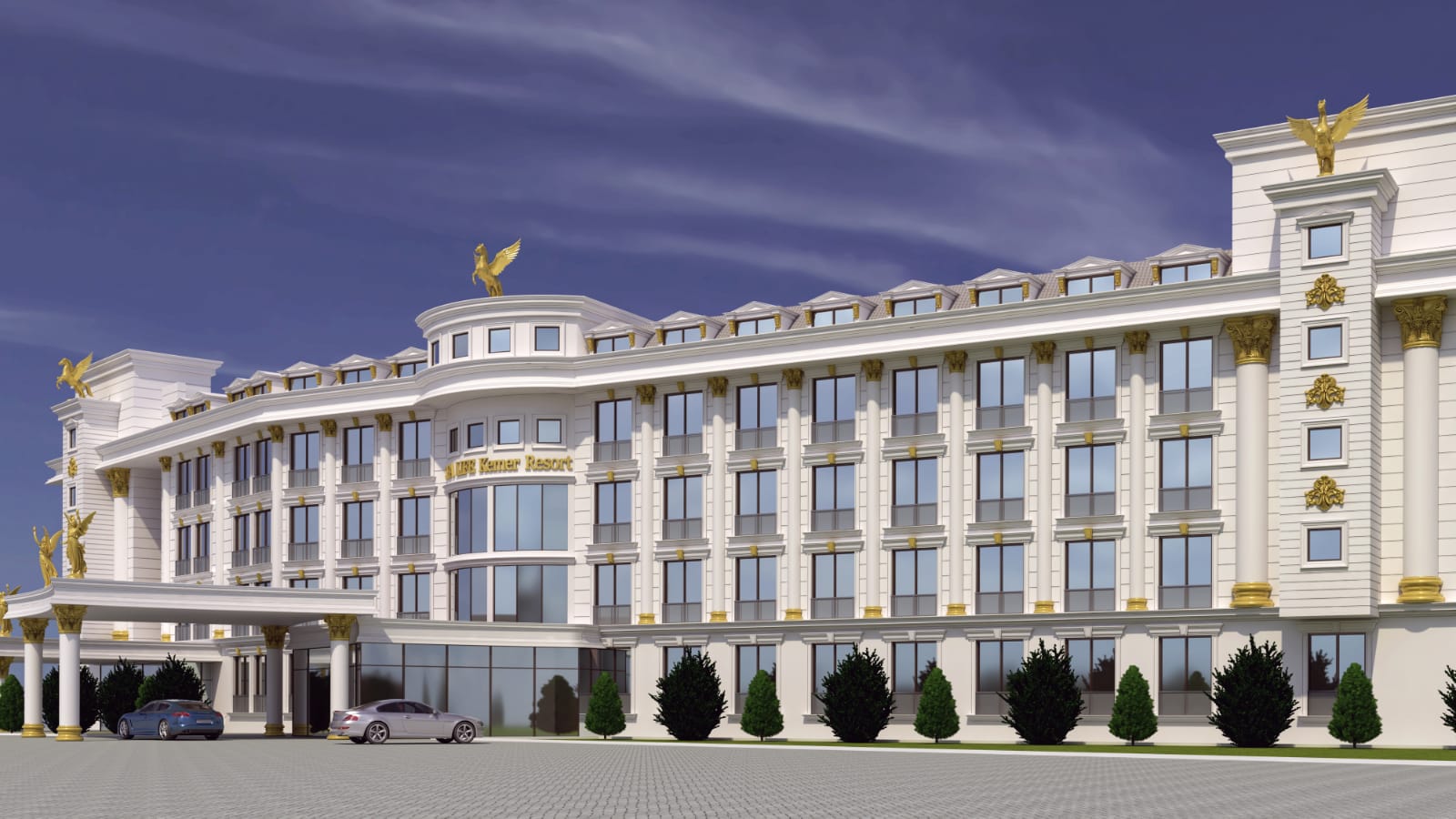 СТАНДАРТНЫЕ НОМЕРАВ отеле имеются 320 стандартных номеров.Площадь номеров 17-23 м2, имеется балкон либо французский балкон.  Вид на сушу или частично на море, имеется одна двуспальная кровать либо две односпальные. Напольное покрытие- ламинат; доступно международное спутниковое телевидение LCD TV, в том числе и музыкальные каналы. Имеются  электронный сейф, центральная система кондиционирования, мини-бар, в комнате и ванной доступен телефон, душевая кабина, WC, фен.В стандартных номерах максимальное размещение 3 взрослых человека (3+0 ).НОМЕРА ЛАРДЖ (УВЕЛИЧЕННЫЕ) В отеле имеются 4 номера лардж.Площадь номеров 27 м2, балкона нет.  Имеется одна двуспальная кровать, две односпальные кровати и кресло. Напольное покрытие- ламинат; доступно международное спутниковое телевидение LCD TV, в том числе и музыкальные каналы. Имеются  электронный сейф, центральная система кондиционирования, мини-бар, в комнате и ванной доступен телефон, душевая кабина, WC, фен.Максимальное размещение в номерах Лардж  4 взрослых (4+0 ).ДЖУНИОР СЬЮТ   В отеле имеются  4 номера джуниор сьют. В данной категории номеров имеется 1 конмата. Площадь номера 27m2, имеются вид на море и на годы.Особенности комнаты номер 1: 1 двуспальная кровать, 1 односпальная кровать, 2 кресла и журнальный столик, чайная станция,  LCD TV с международными каналами, в том числе музыкальными, электронный сейф, центральная система кондиционирования, минибар, телефон в комнате и ванной, душевая кабина, WC, фен.Максимальное размещение в Джунион Сьют 3+0 взрослых.СЬЮТ  В отеле имеются 10 номеров категории Сьют. Номер состоит из двух комнат с межкомнатной дверью. Площадь номера 32 м2, имеется балкон с видом на море. Особенности комнаты номер 1: 1 односпальная кровать, спутниковое LCD TV с международными каналами.Особенности комнаты номер 2: 1 двуспальная кровать, 2 кресла и журнальный столик , напольное покрытие- паркет; спутниковое международное  LCD TV, электронный сейф, чайная станция, центральная система кондиционирования,  минибар, телефон в комнате и ванной, душевая кабина, WC, фен.Максимальное размещение в номерах Сьют – 3 взрослых + 1 ребенок.НОМЕР СУПЕРИОР   В отеле имеется 11 номеров категории Супериор. Площадь номера 20-23 м2 , балкон, имеется вид на море. В номере имеется 1 двуспальная кровать. Напольное покрытие- ламинат; доступно спутниковое LCD TV с международными каналами, в том числе музыкальными, электронный сейф, чайная станция, центральная система кондиционирования, мини-бар, телефоны в комнате и ванной, душевая кабина, WC, фен.Максимальное размещение в номерах категории Супериор-  2 взрослых (2+0).В отеле имеется 3 номера для людей с огранич.возможностями. Площадь номера 24 м2, напольное покрытие- ламинат. Входные двери, кровать, вход в ванную, раковина, унитаз и душ разработаны специально для людей с огранич. возможностями. Номера находятся на первом этаже, за счет чего до них можно добраться, не используя лифт . Остальные особенности номера такие-же, как и  в стандартных номерах.Менеджмент отеля предлагает перечисленные ниже напитки категории люкс и делюксУчаствуя в мероприятиях в течение всего дня, вы можете весело провести время в бассейне с горками, присоединиться к водным играм в большом бассейне, поиграть в пляжный волейбол или насладиться солнцем и морем на пляже, отмеченном голубым флагом. Детский клуб - это развлекательный центр, который предлагает услуги и развлечения для наших маленьких гостей, чтобы они могли в полной мере насладиться своим отдыхом. Наш детский клуб располагает крытыми и открытыми площадками и предназначен для детей в возрасте от 4 до 12 лет, часы работы с 10:00 до 17:00.  В детском клубе и рядом с ним находятся детские игровые площадки. Ежедневно в компании обученных и опытных аниматоров организуются спортивные мероприятия, игры, конкурсы и активити для развития их творческих способностей.ПАВИЛЬОНЫВ отеле есть частный мелко-галечный пляж протяженностью 100 метров с кабинками для переодевания и душевыми, а также имеется 1 пирс, шезлонги, зонтик и матрасы.В нашем SPA центре с 09:00 до 20:00 мы предлагаем оздоровительные массажи и процедуры, с помощью которых наши гости могут расслабиться как физически, так и морально. Данный центр  отличается оригинальным дизайном и современной архитектурой и включает в себя зону отдыха, крытый бассейн, турецкую баню и сауну. Фитнес-центр находится рядом со СПА-зоной.Все бутилированные напитки (местного и импорт.производства)Свежевыжатые сокиЭнергетический напиток  Red BullДоставка еды в номер 7/24Бильярд, игровая комната Услуги прачечнойУслуги доктора и скорой помощиТелефон, факс, ксерокопииВодные виды спорта и активити / аренда авто и трансферЗапаковка багажаВсе виды массажа, пенный массаж, процедуры по уходу за лицом и телом, услуги парикмахера и салон красотыБезпроводной интернет WIFI (в номерах и на общей территории)Электронный сейф (в номерах)Диско Свежевыжатый апельсиновый сок на завтракСтандартный энергетич.напитокЛежаки с матрасами, зонтики, полотенцаКомната для багажа,Особые тематические дни каждый день неделиТурецкий хамам, сауна, спорт зал, шахматы, карты, настольный теннисДневные и ночные анимационные мероприятия 7 дней в неделю в рамках двухнедельной программыВечеринки, шоу, аэробика, водная гимнастика, утренняя гимнастика, йога, водное поло, игры в бассейне, дартс, бочча, диско на открытом воздухеАквапарк (горки) / 2 горкиДетский клубПарковка (открытая)В Турецкой Республике должен быть соблюден закон, запрещающий продажу алкогольных напитков несовершеннолетним (младше 18 лет) и закон о запрете курения в помещениях.Напитки в рамках концепции подаются в стаканах  или бокалах.Гости,  которые употребили чрезмерное количество алкоголя, не будут получать алкогольные напитки в рамках нашей правовой ответственности..Не теряйте карты от дверей номера, не оставляйте их в номере, пока вас нет, никому их не передавайте. Время заселения - 14:00, время выезда - 12:00.В целях беспечения максимальных условий уборки и гигиены в номерах, строго запрещено приносить туда еду из ресторанов и баров. Использование открытых / закрытых площадок на территории нашего объекта может изменяться в зависимости от сезонных условий и количества гостей. Если будет необходимость, подробная информация об услугах и мероприятиях (дата, место, время и т. д.) может быть изменена.Наши бассейны закрыты после 19:00 по соображениям безопасности и гигиены.Уборка комнат и смена полотенец производятся каждый день, смена постельного белья - раз в 2 дня. Домашние животные в отель не принимаются.Дополнительные кровати по комфорту могут уступать стандартным кроватям.Во всех ресторанах и барах алкогольные и безалкогольные напитки подаются в стаканах или бокалах.До аэропорта:Ближайший населенный пункт:Ближайший город:Ближайшая больница:Аэропорт Анталии 55 км.Кемер 800 м.Анталья 40 км.Больница Кемера 100 м.ОБЩЕЕ КОЛИЧЕСТВО НОМЕРОВ 352              ОБЩЕЕ КОЛИЧЕСТВО КОЙКО МЕСТ 827КОЛИЧЕСТВО СТАНДАРТНЫХ НОМЕРОВ               320НОМЕРА ЛАРДЖ (УВЕЛИЧЕННЫЕ)                               4НОМЕРА ДЛЯ ЛЮДЕЙ С ОГРАНИЧ.ВОЗМ.                    3НОМЕРА СЬЮТ                                                                10ДЖУНИОР СЬЮТ                                                              4НОМЕРА СУПЕРИОР                                                       11РЕСТОРАНЫОБСЛУЖИВАНИЕЧАСЫДАТЫРЕСТОРАН POINT (Главный ресторан)ЗАВТРАК-ШВЕДСКИЙ СТОЛОБЕД-ШВЕДСКИЙ СТОЛУЖИН-ШВЕДСКИЙ СТОЛС Аперля по Октябрь время ужина может меняться на 18:30 – 21:00.07:00 – 10:3012:30 – 14:0019:00 – 21:0010.05.2021-31.10.2021СНЭК БАР SEA SIDEБУРГЕРЫ И СНЭКИ12:30 – 17:0010.05.2021-31.10.2021СНЭК  ЛАУНЖ4 РАЗЛИЧНЫЕ СНЭК ЗОНЫ12:30 – 16:3010.05.2021-31.10.2021ГЁЗЛЕМЕ (SEA SIDE СНЭК)САМООБСЛУЖИВАНИЕ à La Minute11:00 – 16:0010.05.2021-31.10.2021ФРУКТЫ И МОРОЖЕННОЕСАМООБСЛУЖИВАНИЕ à La Minute11:00– 16:0010.05.2021-31.10.2021КОФЕ-БРЕЙКСАМООБСЛУЖИВАНИЕ 12:00 – 18:0010.05.2021-31.10.2021НОЧНОЙ ПЕРЕКУССНЭК ЛАУНЖ / БАРМИНИ БУФЕТЫ с самообслуживанием2 вида супа, различные сэндвичи, Картофель, гамбургер, различные виды макарон, блюда из яиц24:00 – 07:0010.05.2021-31.10.2021ОСМАНСКИЙА ля картеСНЭК ЛАУНЖБесплатно, по резервации (за день до)19:30 – 21:3010.05.2021-31.10.2021МЕКСИКАНСКИЙА ля картеСНЭК ЛАУНЖБесплатно, по резервации (за день до)19:30 – 21:3010.05.2021-31.10.2021РЫБНЫЙА ля картеSEA SIDE СНЭК Бесплатно, по резервации (за день до)19:30 – 21:3010.05.2021-31.10.2021БАРЫОБСЛУЖИВАНИЕЧАСЫДАТЫELEGANCE БАР/ ЛОББИХолодные и горячие алкогольные и безалкоогольные напитки,  Платные и бесплатные крепкие алкогольные напитки10:00 - 24:0010.05.2021-31.10.2021SERENITY БАРБезалкогольные напитки и различные виды чая и кофе10:00 – 18:0010.05.2021-31.10.2021CİGARİLLO БАРХолодные и горячие алкогольные и безалкоогольные напитки,  Платные и бесплатные крепкие алкогольные напитки. Сигары (платно)10:00 – 24:0010.05.2021-31.10.2021DİSCO BARХолодные и горячие алкогольные и безалкоогольные напитки. Бесплатно. Возможны изменения относительно погодных условий.24:00 – 03:0010.05.2021-31.10.2021SEA SIDE СНЭК БАРХолодные и горячие алкогольные и безалкоогольные напитки. Возможны изменения относительно погодных условий.10:00 – 21:3010.05.2021-31.10.2021СНЭК LOUNGE (обслуживающий бар)Холодные и горячие алкогольные и безалкоогольные напитки12:00 – 03:0010.05.2021-31.10.2021БАР PİRSАлкогольные и безалкоогольные напитки10:00 – 01.0010.05.2021-31.10.2021НАПИТКИ, ВКЛЮЧЕННЫЕ В СТОИМОСТЬ, И НАПИТКИ ЗА ДОП.ПЛАТУНАПИТОКВКЛЮЧЕНЫ В СТОИМОСТЬЗА ДОП.ПЛАТУВИСКИВиски местного производстваJW RED LABELBALANTİNESChıvas Regal,   Royal Salute, JW Blue Label, The Macallan, JW Black Label, Lagavulin,Famus Görusse,ВОДКАВодка местного производстваSMİRNOFFİNLANDİAAbsolud, Ciroc ,Beluga, Belveder, Grey Goose,ДЖИНДжин местного производстваBEEFEATERGordon DryКОНЬЯККоньяк местного производстваTABİİ KANYAKTRUVAMetaxa 7 звезд, Remy Martin V-s-o-p, Martel V-s ,Martel xoРАКЫYENİ RakıEFE KILASİKTEKİRDAĞKULUP RAKI, Sarı Zeybek, Tekirdağ Gold,Yeni ustaların KarışımıЛИКЕРЫРазличные ликеры местного производстваArchers, kahlua, safari, malibu, baileys,disaronno amaretto,cointreauПИВО, ВИНО, КОЛА, ЭНЕРГЕТИЧ. НАПИТКИSEVİLEN ALTINTEPESEVİLEN MAJESTICПиво EFESCOCA COLADARK BLUEИностранные и местные  выдержанные винаCORONA,RED BULНАЗВАНИЕКОНЦЕПЦИЯ 1 КОНЦЕПЦИЯ 2AÇELYA(Резервация производится за день до)10:00 – 18:00Все блюда и напитки в рамках концепции подаются индивидуально. Подается бутылка шампанского.40 €10:00 – 18:00Вся еда и напитки в рамках концепции подаются индивидуально.Кроме того, по запросу гостям могут подать 1 бутылку шампанского, 1 бутылку виски, 1 бутылку водки или текилы.Услуги батлера  предоставляются в течение всего дня.60 €BEGONYA(Резервация производится за день до)10:00 – 18:00Все блюда и напитки в рамках концепции подаются индивидуально. Подается бутылка шампанского.40 €10:00 – 18:00Вся еда и напитки в рамках концепции подаются индивидуально.Кроме того, по запросу гостям могут подать 1 бутылку шампанского, 1 бутылку виски, 1 бутылку водки или текилы.Услуги батлера  предоставляются в течение всего дня.60 €FULYA(Резервация производится за день до)10:00 – 18:00Все блюда и напитки в рамках концепции подаются индивидуально. Подается бутылка шампанского.40 €10:00 – 18:00Вся еда и напитки в рамках концепции подаются индивидуально.Кроме того, по запросу гостям могут подать 1 бутылку шампанского, 1 бутылку виски, 1 бутылку водки или текилы.Услуги батлера  предоставляются в течение всего дня.60 €MANOLYA(Резервация производится за день до)10:00 – 18:00Все блюда и напитки в рамках концепции подаются индивидуально. Подается бутылка шампанского 40 €10:00 – 18:00Вся еда и напитки в рамках концепции подаются индивидуально.Кроме того, по запросу гостям могут подать 1 бутылку шампанского, 1 бутылку виски, 1 бутылку водки или текилы.Услуги батлера  предоставляются в течение всего дня60 €PAPATYA(Резервация производится за день до)10:00 – 18:00Все блюда и напитки в рамках концепции подаются индивидуально. Подается бутылка шампанского 40 €.10:00 – 18:00Вся еда и напитки в рамках концепции подаются индивидуально.Кроме того, по запросу гостям могут подать 1 бутылку шампанского, 1 бутылку виски, 1 бутылку водки или текилы.Услуги батлера  предоставляются в течение всего дня60 €SARDUNYA(Резервация производится за день до)10:00 – 18:00Все блюда и напитки в рамках концепции подаются индивидуально. Подается бутылка шампанского .40 €10:00 – 18:00Вся еда и напитки в рамках концепции подаются индивидуально.Кроме того, по запросу гостям могут подать 1 бутылку шампанского, 1 бутылку виски, 1 бутылку водки или текилы.Услуги батлера  предоставляются в течение всего дня60 €Открытый бассейнПлощадь363 м2       Глубина 1,40м Пресная водаВремя работы08:00 – 18:00Открытый бассейн с горками         80 м2            1,10м Пресная вода10:00-12:00/14:00-17:00Открытый релакс бассейн364 м2           1,40м Пресная вода08:00 – 18:00Открытый детский бассейн16 м2           0,40м Пресная вода08:00 – 18:00Крытый бассейн30 м2          1,40м Пресная вода08:00 – 20:00